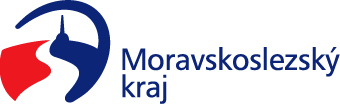 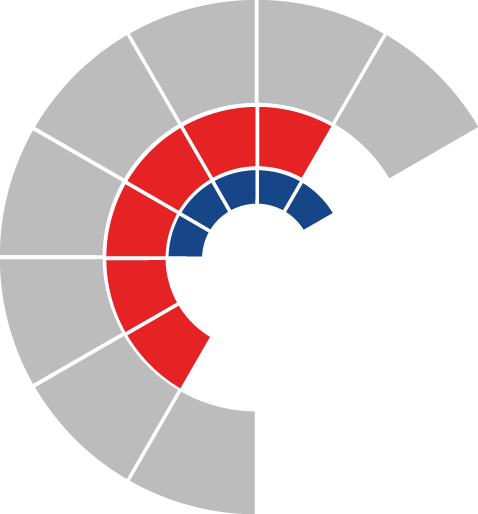 						Výbor pro dopravu zastupitelstva kraje 										 Výpis z usneseníČíslo jednání:	VD2		Datum konání:	3.3.2021Číslo usnesení: 2/20Výbor pro dopravu zastupitelstva kraje1.bere na vědomínávrh Dodatku č. 3 Smlouvy o finanční spolupráci ve veřejné linkové osobní dopravě mezi Moravskoslezským krajem, IČO 70890692, a Zlínským krajem, IČO 70891320, dle předloženého materiálu2.doporučujezastupitelstvu krajerozhodnout uzavřít Dodatek č. 3 Smlouvy o finanční spolupráci ve veřejné linkové osobní dopravě mezi Moravskoslezským krajem, IČO 70890692, a Zlínským krajem, IČO 70891320, dle přílohy č. 2 předloženého materiáluZa správnost vyhotovení:Ing. Natálie Kapcalová, v.r.V Ostravě dne 3.3.2021Ing. Vladimír Návrat, v.r.předseda výboru pro dopravu